Протокол №380заседания ПравленияАссоциации «Саморегулируемая организация «Строители Чувашии»(А «СО «СЧ»)Дата проведения: 10.05.2018 г.Место проведения: 428000, Чувашская Республика, г. Чебоксары, ул. Правая Набережная Сугутки, дом 1, пом.2.Время начала регистрации участников заседания:		11 часов 00 минут. Время окончания регистрации участников заседания:		11 часов 05 минут. Заседание открыто:		11 часов 05 минут.Присутствуют:Александров Андрей Спиридонович — Председатель Правления;Скосырский Владимир Иванович— Заместитель председателя Правления;Панин Владимир Викторович— член Правления;Грищенко Алексей Алексеевич— член Правления;Юрусов Валерий Геннадьевич — член Правления;Черкасов Алексей Юрьевич— член Правления;Трифонов Дмитрий Михайлович— член Правления;Алексеев Валерий Глебович—член Правления;Янковский Михаил Вячеславович—член Правления.Из  9 членов Правления присутствуют 9 человек - кворум имеется. Заседание правомочно.На заседании Правления присутствовали без права голосования:Янковский Алексей Михайлович – Начальник отдела Реестра А «СО «СЧ»;Андреев Александр Федорович – Генеральный директор А «СО «СЧ»;Председательствующим заседания Правления согласно Устава А «СО «СЧ» является  Председатель Правления – Александров Андрей Спиридонович.А.С. Александров - огласил повестку дня и предложил принять ее. Голосование:«За» - 9, «Против» - 0 , «Воздержались» - 0.Решили:Принять предложенную А.С. Александровым повестку дня.ПОВЕСТКА ДНЯ:Об избрании Секретаря на заседании Правления;О прекращении членства в А «СО «СЧ» Общества с ограниченной ответственностью "ЧУВАШЛИФТМОНТАЖ", ИНН 2130036107; Общества с ограниченной ответственностью "БАТ-РУС", ИНН 2129040405.3.    О внесении сведений в реестр членов А «СО «СЧ»; наделении правом выполнять строительство, реконструкцию, капитальный ремонт объектов капитального строительства;  установлении уровней ответственности членам А «СО «СЧ».4.   О приёме новых членов:Открытое акционерное общество «Дорожное эксплуатационное предприятие № 139», ИНН 2115904905;Общество с ограниченной ответственностью «ГОЛДИ», ИНН 2130119875;Общество с ограниченной ответственностью «СК «СМУ 177», ИНН 2130199567;Общество с ограниченной ответственностью «Ибресинское ДРСУ», ИНН 2105006187.5. О назначении официальных делегатов от А «СО «СЧ» для участия в XV Всероссийском съезде саморегулируемых организаций, осуществляющих строительство, реконструкцию, капитальный ремонт объектов капитального строительства, который состоится 28 мая 2018 года в г. Москва.6. О рассмотрении кандидатов для включения в состав Комиссии по урегулированию конфликта интересов А «СО «СЧ».7.  О рассмотрении п.4. коллективного обращения членов Правления (Вх. №733-01 от 25.04.2018г.) «О приведении Протокола №375 от 16.04.2018г. в надлежащее состояние с учетом мнений членов Правления и размещении его на сайте Ассоциации».8.  Об утверждении графика очных заседаний Правления А «СО «СЧ».Вопрос 1.	Об избрании Секретаря на заседании Правления.Выступил:А.С. Александров – с предложением избрать секретарем на заседании Правления Начальника отдела Реестра Янковского Алексея Михайловича. Поручить Янковскому Алексею Михайловичу ведение протокола заседания Правления.Голосование: «За» - 6, «Против» - 0, «Воздержались» - 3. Решили:Избрать секретарем на заседании Правления Янковского Алексея Михайловича. Поручить Янковскому Алексею Михайловичу ведение протокола заседания Правления.Вопрос 2. О прекращении членства в А «СО «СЧ» Общества с ограниченной ответственностью "ЧУВАШЛИФТМОНТАЖ", ИНН 2130036107; Общества с ограниченной ответственностью "БАТ-РУС", ИНН 2129040405.Выступил:А.С. Александров –  26 апреля 2018 года поступило заявление о добровольном прекращении членства в А «СО «СЧ» Общества с ограниченной ответственностью "ЧУВАШЛИФТМОНТАЖ", ИНН 2130036107,  Директор, Ильин Владимир Дмитриевич. На основании поступившего заявления, руководствуясь ст. 55.7. ГрК РФ предлагается считать прекращенным членство и действие права выполнять строительство, реконструкцию, капитальный ремонт объектов капитального строительства Общества с ограниченной ответственностью "ЧУВАШЛИФТМОНТАЖ", ИНН 2130036107,  Директор, Ильин Владимир Дмитриевич, с 26 апреля 2018 года.Голосование: «За» - 9, «Против» - 0 , «Воздержались» - 0.Решили:На основании поступившего заявления, руководствуясь ст. 55.7. ГрК РФ, считать прекращенным членство и действие права выполнять строительство, реконструкцию, капитальный ремонт объектов капитального строительства Общества с ограниченной ответственностью "ЧУВАШЛИФТМОНТАЖ", ИНН 2130036107,  Директор, Ильин Владимир Дмитриевич, с 26 апреля 2018 года.Выступил:А.С. Александров –  28 апреля 2018 года поступило заявление о добровольном прекращении членства в А «СО «СЧ» Общества с ограниченной ответственностью "БАТ-РУС", ИНН 2129040405,  Директор, Попков Олег Владиславович. На основании поступившего заявления, руководствуясь ст. 55.7. ГрК РФ предлагается считать прекращенным членство и действие права выполнять строительство, реконструкцию, капитальный ремонт объектов капитального строительства Общества с ограниченной ответственностью "БАТ-РУС", ИНН 2129040405,  Директор, Попков Олег Владиславович, с 28 апреля 2018 года.Голосование: «За» - 9, «Против» - 0 , «Воздержались» - 0.Решили:На основании поступившего заявления, руководствуясь ст. 55.7. ГрК РФ, считать прекращенным членство и действие права выполнять строительство, реконструкцию, капитальный ремонт объектов капитального строительства Общества с ограниченной ответственностью "БАТ-РУС", ИНН 2129040405,  Директор, Попков Олег Владиславович, с 28 апреля 2018 года.Вопрос 3. О внесении сведений в реестр членов А «СО «СЧ»; наделении правом выполнять строительство, реконструкцию, капитальный ремонт объектов капитального строительства;  установлении уровней ответственности членам А «СО «СЧ».Выступил:А.С. Александров –  Подало заявление о внесении сведений  в реестр членов А «СО «СЧ» следующая организация:•	Общество с ограниченной ответственностью "Строительная фирма "Горизонт", ИНН 2130172212, Директор, Петров Меркурий Николаевич, - в связи с намерением  осуществлять строительство, реконструкцию, капитальный ремонт объектов капитального строительства по договорам строительного подряда, заключаемым с использованием конкурентных способов заключения договоров. Организация обладает специалистами в соответствии с требованиями ст.55.5-1 ГрК РФ. Данной организацией оплачен взнос в компенсационный фонд обеспечения договорных обязательств в размере 200 000 рублей. На основании поданного заявления предлагается наделить правом осуществлять строительство, реконструкцию, капитальный ремонт объектов капитального строительства по договорам строительного подряда, заключаемым с использованием конкурентных способов заключения договоров и установить данной организации первый уровень ответственности.Голосование: «За» - 9, «Против» - 0 , «Воздержались» - 0.Решили:Внести сведения в реестр членов А «СО «СЧ» в отношении Общества с ограниченной ответственностью "Строительная фирма "Горизонт", ИНН 2130172212, Директор, Петров Меркурий Николаевич, наделить правом осуществлять строительство, реконструкцию, капитальный ремонт объектов капитального строительства по договорам строительного подряда, заключаемым с использованием конкурентных способов заключения договоров и установить данной организации первый уровень ответственности.Выступил:А.С. Александров –  Подало заявление о внесении сведений  в реестр членов А «СО «СЧ» следующая организация:•	Общество с ограниченной ответственностью "Комфорт", ИНН 2130072916, Генеральный директор, Кочетков Андрей Борисович, - в связи с изменением уровней ответственности по обязательствам по договору строительного подряда, в том числе по договорам строительного подряда, заключаемым с использованием конкурентных способов заключения договоров. Организация обладает специалистами в соответствии с требованиями ст.55.5-1 ГрК РФ. Данной организацией оплачен взнос в компенсационный фонд возмещения вреда в размере 500 000 рублей, в компенсационный фонд обеспечения договорных обязательств в размере 2 500 000 рублей. На основании поданного заявления предлагается установить данной организации второй уровень ответственности.Голосование: «За» - 9, «Против» - 0 , «Воздержались» - 0.Решили:Внести сведения в реестр членов А «СО «СЧ» в отношении Общества с ограниченной ответственностью "Комфорт", ИНН 2130072916, Генеральный директор, Кочетков Андрей Борисович. Установить второй уровень ответственности  согласно приложению №1 к настоящему протоколу, с учетом поданного заявления и внесенных взносов в компенсационные фонды.Выступил:А.С. Александров –  Подало заявление о внесении сведений  в реестр членов А «СО «СЧ» следующая организация:•	Общество с ограниченной ответственностью «Арман-С», ИНН 2130045905, Директор, Голубцов Николай Сергеевич, - в связи с изменением уровней ответственности по обязательствам по договору строительного подряда, в том числе по договорам строительного подряда, заключаемым с использованием конкурентных способов заключения договоров. Организация обладает специалистами в соответствии с требованиями ст.55.5-1 ГрК РФ. Данной организацией оплачен взнос в компенсационный фонд возмещения вреда в размере 500 000 рублей, в компенсационный фонд обеспечения договорных обязательств в размере 2 500 000 рублей. На основании поданного заявления предлагается установить данной организации второй уровень ответственности.Голосование: «За» - 9, «Против» - 0 , «Воздержались» - 0.Решили:Внести сведения в реестр членов А «СО «СЧ» в отношении Общества с ограниченной ответственностью «Арман-С», ИНН 2130045905, Директор, Голубцов Николай Сергеевич. Установить второй уровень ответственности  согласно приложению №1 к настоящему протоколу, с учетом поданного заявления и внесенных взносов в компенсационные фонды.Вопрос 4.    О приёме новых членов:Открытое акционерное общество «Дорожное эксплуатационное предприятие № 139», ИНН 2115904905;Общество с ограниченной ответственностью «ГОЛДИ», ИНН 2130119875;Общество с ограниченной ответственностью «СК «СМУ 177», ИНН 2130199567;Общество с ограниченной ответственностью «Ибресинское ДРСУ», ИНН 2105006187.Выступил:А.С. Александров -  прошла проверку и рекомендована к принятию в члены А «СО «СЧ»  следующая организация:•	 Открытое акционерное общество «Дорожное эксплуатационное предприятие № 139», ИНН 2115904905, Генеральный директор, Мартынов Сергей Динаидович. Организация обладает специалистами в соответствии с требованиями ст.55.5-1 ГрК РФ. На момент вступления в А «СО «СЧ» организация не является членом иного СРО. Данной организацией оплачены вступительный взнос в  А «СО «СЧ», взнос в компенсационный фонд возмещения вреда в размере 100 000 рублей.  На основании поданного заявления предлагается принять ее в члены  А «СО «СЧ» и присвоить ей реестровый (регистрационный) номер 21-С-0230-0518, наделить правом выполнять строительство, реконструкцию, капитальный ремонт объектов капитального строительства и установить данной организации уровни ответственности с учетом поданного заявления и внесенных взносов в компенсационные фонды.Голосование: «За» - 9, «Против» - 0 , «Воздержались» - 0.Решили:1.  Принять в члены  А «СО «СЧ» Открытое акционерное общество «Дорожное эксплуатационное предприятие № 139», ИНН 2115904905, Генеральный директор, Мартынов Сергей Динаидович,  и присвоить реестровый (регистрационный) номер 21-С-0230-0518.2. Внести сведения в реестр членов А «СО «СЧ», наделить правом выполнять строительство, реконструкцию, капитальный ремонт объектов капитального строительства и установить уровни ответственности вышеуказанной организации согласно приложению №1 к настоящему протоколу, с учетом поданного заявления и внесенных взносов в компенсационные фонды.Выступил:А.С. Александров -  прошла проверку и рекомендована к принятию в члены А «СО «СЧ»  следующая организация:•	 Общество с ограниченной ответственностью «ГОЛДИ», ИНН 2130119875, Генеральный директор, Хусаинова Юлия Александровна. Организация обладает специалистами в соответствии с требованиями ст.55.5-1 ГрК РФ. На момент вступления в А «СО «СЧ» организация не является членом иного СРО. Данной организацией оплачены вступительный взнос в  А «СО «СЧ», взнос в компенсационный фонд возмещения вреда в размере 100 000 рублей, взнос в компенсационный фонд обеспечения договорных обязательств в размере 200 000 рублей. На основании поданного заявления предлагается принять ее в члены  А «СО «СЧ» и присвоить ей реестровый (регистрационный) номер 21-С-0437-0518, наделить правом выполнять строительство, реконструкцию, капитальный ремонт объектов капитального строительства и установить данной организации уровни ответственности с учетом поданного заявления и внесенных взносов в компенсационные фонды.Голосование: «За» - 7, «Против» - 0 , «Воздержались» - 2.Решили:1.  Принять в члены  А «СО «СЧ» Общество с ограниченной ответственностью «ГОЛДИ», ИНН 2130119875, Генеральный директор, Хусаинова Юлия Александровна,  и присвоить реестровый (регистрационный) номер 21-С-0437-0518.2. Внести сведения в реестр членов А «СО «СЧ», наделить правом выполнять строительство, реконструкцию, капитальный ремонт объектов капитального строительства и установить уровни ответственности вышеуказанной организации согласно приложению №1 к настоящему протоколу, с учетом поданного заявления и внесенных взносов в компенсационные фонды.Выступил:А.С. Александров -  прошла проверку и рекомендована к принятию в члены А «СО «СЧ»  следующая организация:•	 Общество с ограниченной ответственностью «СК «СМУ 177», ИНН 2130199567, Директор, Судленков Алексей Алексеевич. Организация обладает специалистами в соответствии с требованиями ст.55.5-1 ГрК РФ. На момент вступления в А «СО «СЧ» организация не является членом иного СРО. Данной организацией оплачены вступительный взнос в  А «СО «СЧ», взнос в компенсационный фонд возмещения вреда в размере 100 000 рублей.  На основании поданного заявления предлагается принять ее в члены  А «СО «СЧ» и присвоить ей реестровый (регистрационный) номер 21-С-0438-0518, наделить правом выполнять строительство, реконструкцию, капитальный ремонт объектов капитального строительства и установить данной организации уровни ответственности с учетом поданного заявления и внесенных взносов в компенсационные фонды.Голосование: «За» - 9, «Против» - 0 , «Воздержались» - 0.Решили:1.  Принять в члены  А «СО «СЧ» Общество с ограниченной ответственностью «СК «СМУ 177», ИНН 2130199567, Директор, Судленков Алексей Алексеевич,  и присвоить реестровый (регистрационный) номер 21-С-0438-0518.2. Внести сведения в реестр членов А «СО «СЧ», наделить правом выполнять строительство, реконструкцию, капитальный ремонт объектов капитального строительства и установить уровни ответственности вышеуказанной организации согласно приложению №1 к настоящему протоколу, с учетом поданного заявления и внесенных взносов в компенсационные фонды.Выступил:А.С. Александров -  прошла проверку и рекомендована к принятию в члены А «СО «СЧ»  следующая организация:•	 Общество с ограниченной ответственностью «Ибресинское ДРСУ», ИНН 2105006187, Директор, Николаев Владимир Александрович. Организация обладает специалистами в соответствии с требованиями ст.55.5-1 ГрК РФ. На момент вступления в А «СО «СЧ» организация не является членом иного СРО. Данной организацией оплачены вступительный взнос в  А «СО «СЧ», взнос в компенсационный фонд возмещения вреда в размере 100 000 рублей, взнос в компенсационный фонд обеспечения договорных обязательств в размере 200 000 рублей. На основании поданного заявления предлагается принять ее в члены  А «СО «СЧ» и присвоить ей реестровый (регистрационный) номер 21-С-0439-0518, наделить правом выполнять строительство, реконструкцию, капитальный ремонт объектов капитального строительства и установить данной организации уровни ответственности с учетом поданного заявления и внесенных взносов в компенсационные фонды.Голосование: «За» - 9, «Против» - 0 , «Воздержались» - 0.Решили:1.  Принять в члены  А «СО «СЧ» Общество с ограниченной ответственностью «Ибресинское ДРСУ», ИНН 2105006187, Директор, Николаев Владимир Александрович,  и присвоить реестровый (регистрационный) номер 21-С-0439-0518.2. Внести сведения в реестр членов А «СО «СЧ», наделить правом выполнять строительство, реконструкцию, капитальный ремонт объектов капитального строительства и установить уровни ответственности вышеуказанной организации согласно приложению №1 к настоящему протоколу, с учетом поданного заявления и внесенных взносов в компенсационные фонды.Вопрос 5. О назначении официальных делегатов от А «СО «СЧ» для участия в XV Всероссийском съезде саморегулируемых организаций, осуществляющих строительство, реконструкцию, капитальный ремонт объектов капитального строительства, который состоится 28 мая 2018 года в г. Москва.Выступил:А.С. Александров - с предложением назначить официальными делегатами от А «СО «СЧ» для участия в XV Всероссийском съезде саморегулируемых организаций, осуществляющих строительство, реконструкцию, капитальный ремонт объектов капитального строительства, который состоится 28 мая 2018 года в г. Москва.:-  Проворова Александра Алексеевича – Председателя дисциплинарной комиссии А «СО «СЧ» -  с правом решающего голоса по всем вопросам повестки дня съезда.Голосование:«За» - 9, «Против» - 0 , «Воздержались» - 0.Решили:Назначить официальными делегатами от А «СО «СЧ» для участия в XIV Всероссийском съезде саморегулируемых организаций, осуществляющих строительство, реконструкцию, капитальный ремонт объектов капитального строительства, который состоится 28 мая 2018 года в г. Москва.:- Проворова Александра Алексеевича – Председателя дисциплинарной комиссии А «СО «СЧ» -  с правом решающего голоса по всем вопросам повестки дня съезда.Вопрос 6. О рассмотрении кандидатов для включения в состав Комиссии по урегулированию конфликта интересов А «СО «СЧ».Выступил:А.С. Александров -  в связи с истечением срока полномочий предыдущего состава членов Комиссии по урегулированию конфликта интересов А «СО «СЧ», необходимо в соответствии с п. 6.2.3 Устава рассмотреть и утвердить новый состав Комиссии по урегулированию конфликта интересов А «СО «СЧ» в количестве не менее 3 членов в соответствии с п.6.1. Положения о комиссии по урегулированию конфликта интересов Ассоциации «Саморегулируемая организация «Строители Чувашии».  По состоянию на 11 часов 00 минут 10 мая 2018 года в Ассоциацию поступило 4 заявления кандидатов на включение в члены  Комиссии по урегулированию конфликта интересов А «СО «СЧ», обеспечена явка 3 кандидатов. Данные кандидаты не связаны трудовыми и аффилированными отношениями с А «СО «СЧ», а также с членами А «СО «СЧ». Предлагается утвердить количественный состав Комиссии по урегулированию конфликта интересов А «СО «СЧ» в количестве 3 присутствующих членов, что не противоречит п. 6.1. Положения о комиссии по урегулированию конфликта интересов Ассоциации «Саморегулируемая организация «Строители Чувашии».Голосование:«За» - 8, «Против» - 0 , «Воздержались» - 1.Решили:Утвердить количественный состав Комиссии по урегулированию конфликта интересов А «СО «СЧ» в количестве 3 членов.Выступил:А.С. Александров – с предложением рассмотрения и утверждения кандидатов в члены Комиссии по урегулированию конфликта интересов А «СО «СЧ» персонально:1. Старостин Валерий Михайлович – член правления Союза «Торгово-промышленной палаты Чувашской Республики», Председатель комитета ТПП ЧР по оценке и экономике недвижимости.Голосование:«За» - 8, «Против» - 0 , «Воздержались» - 1.Решили:Утвердить кандидатуру Старостина Валерия Михайловича в качестве члена Комиссии по урегулированию конфликта интересов А «СО «СЧ».2. Филиппов Сергей Николаевич – арбитражный управляющий, член НП СОАУ «Альянс», член НП «Саморегулируемая организация ассоциация российских магистров оценки».Голосование:«За» - 8, «Против» - 0 , «Воздержались» - 1.Решили:Утвердить кандидатуру Филиппова Сергея Николаевича в качестве члена Комиссии по урегулированию конфликта интересов А «СО «СЧ».3. Синичкин Андрей Аркадьевич – адвокат, кандидат юридических наук, доцент, член Адвокатской палаты Чувашской Республики, Председатель Коллегии адвокатов ЧР «Защитникъ»Голосование:«За» - 8, «Против» - 0 , «Воздержались» - 1.Решили:Утвердить кандидатуру Синичкина Андрея Аркадьевича в качестве члена Комиссии по урегулированию конфликта интересов А «СО «СЧ».Вопрос 7.  О рассмотрении п. 4. коллективного обращения членов Правления (Вх. №733-01 от 25.04.2018г.) «О приведении Протокола №375 от 16.04.2018г. в надлежащее состояние с учетом мнений членов Правления и размещении его на сайте Ассоциации».Выступил:А.С. Александров – с учетом мнений членов Правления предлагается Решение по вопросу №3 «О рассмотрении вопроса заключения договора аренды дополнительных офисных площадей для нужд А «СО «СЧ» Протокола заседания Правления №375 от 16.04.2018г. в редакции: «В целом поддержать  заключение договора аренды дополнительных офисных площадей, расположенных в составе раньше частично арендованного помещения №2 в доме №1 по ул. Правая набережная Сугутки в г.Чебоксары. Генеральному директору провести процедуру с соблюдением положений действующего законодательства, обосновать необходимость аренды  помещений под архив и зал заседаний, провести экспертную оценку стоимости аренды» – отменить.Голосование:«За» - 9, «Против» - 0 , «Воздержались» - 0.Решили:Решение по вопросу №3 «О рассмотрении вопроса заключения договора аренды дополнительных офисных площадей для нужд А «СО «СЧ» Протокола заседания Правления №375 от 16.04.2018г. в редакции: «В целом поддержать  заключение договора аренды дополнительных офисных площадей, расположенных в составе раньше частично арендованного помещения №2 в доме №1 по ул. Правая набережная Сугутки в г.Чебоксары. Генеральному директору провести процедуру с соблюдением положений действующего законодательства, обосновать необходимость аренды  помещений под архив и зал заседаний, провести экспертную оценку стоимости аренды» – отменить.Выступил:А.С. Александров – с учетом мнений членов Правления, в целях не допущения нарушений действующего законодательства, предлагается изложить Решение по вопросу №3 «О рассмотрении вопроса заключения договора аренды дополнительных офисных площадей для нужд А «СО «СЧ» Протокола заседания Правления №375 от 16.04.2018г. в следующей редакции: «В соответствии с п.3. ст. 8 Федерального закона от 01.12.2007 №315-ФЗ «О саморегулируемых организациях» в связи с возможным возникновением конфликта интересов Генерального директора А «СО «СЧ» Андреева А.Ф. при заключении договора аренды дополнительных офисных площадей для нужд А «СО «СЧ» с ООО «Фирма «Эртель», влекущим угрозу возникновения противоречия, способного привести к причинению вреда законным интересам саморегулируемой организации  -  передать рассмотрение данного вопроса в Комиссию по урегулированию конфликта интересов А «СО «СЧ» в соответствии с п. 5. ст. 8 Федерального закона от 01.12.2007 №315-ФЗ «О саморегулируемых организациях», п. 6.2.3. Устава Ассоциации «Саморегулируемая организация «Строители Чувашии».Разместить указанное решение Правления Ассоциации на официальном сайте Ассоциации в соответствии с требованиями действующего законодательства.Голосование:«За» - 9, «Против» - 0 , «Воздержались» - 0.Решили:1. Решение по вопросу №3 «О рассмотрении вопроса заключения договора аренды дополнительных офисных площадей для нужд А «СО «СЧ» Протокола заседания Правления №375 от 16.04.2018г. изложить в следующей редакции: «В соответствии с п.3. ст. 8 Федерального закона от 01.12.2007 №315-ФЗ «О саморегулируемых организациях» в связи с возможным возникновением конфликта интересов Генерального директора А «СО «СЧ» Андреева А.Ф. при заключении договора аренды дополнительных офисных площадей для нужд А «СО «СЧ» с ООО «Фирма «Эртель», влекущим угрозу возникновения противоречия, способного привести к причинению вреда законным интересам саморегулируемой организации  -  передать рассмотрение данного вопроса в Комиссию по урегулированию конфликта интересов А «СО «СЧ» в соответствии с п. 5. ст. 8 Федерального закона от 01.12.2007 №315-ФЗ «О саморегулируемых организациях», п. 6.2.3. Устава Ассоциации «Саморегулируемая организация «Строители Чувашии».2. Разместить указанное решение Правления Ассоциации на официальном сайте Ассоциации в соответствии с требованиями действующего законодательства.Вопрос 8.  Об утверждении графика очных заседаний Правления А «СО «СЧ».Выступил:А.С. Александров – в целях оптимизации работы Правления А «СО «СЧ» по вопросам принятия новых членов  в  А «СО «СЧ»,  исключения из членов А «СО «СЧ», требующим принятия соответствующих решений Правления А «СО «СЧ», предлагается утвердить на постоянной основе график очных заседаний Правления А «СО «СЧ»: еженедельно, по средам, в 11 часов 00 минут,  по адресу: 428000, Чувашская Республика, г. Чебоксары, ул. Правая Набережная Сугутки, дом 1, пом. 2. Членов Правления извещать о планируемой повестке дня Заседания по средствам электронной почты в сроки, установленные ч. 8 Положения о Правлении Ассоциации «Саморегулируемая организация «Строители Чувашии». Голосование:«За» - 9, «Против» - 0 , «Воздержались» - 0.Решили:В целях оптимизации работы Правления А «СО «СЧ» по вопросам принятия новых членов в А «СО «СЧ»,  исключения из членов А «СО «СЧ», требующим принятия соответствующих решений Правлением А «СО «СЧ», утвердить на постоянной основе график очных заседаний Правления А «СО «СЧ»: еженедельно, по средам, в 11 часов 00 минут,  по адресу: 428000, Чувашская Республика, г. Чебоксары, ул. Правая Набережная Сугутки, дом 1, пом. 2. Членов Правления извещать о планируемой повестке дня Заседания по средствам электронной почты в сроки, установленные ч. 8 Положения о Правлении Ассоциации «Саморегулируемая организация «Строители Чувашии».Заседание закрыто в 12 часов 30 минут 10 мая 2018 г.Окончательная редакция протокола изготовлена 10 мая 2018 г.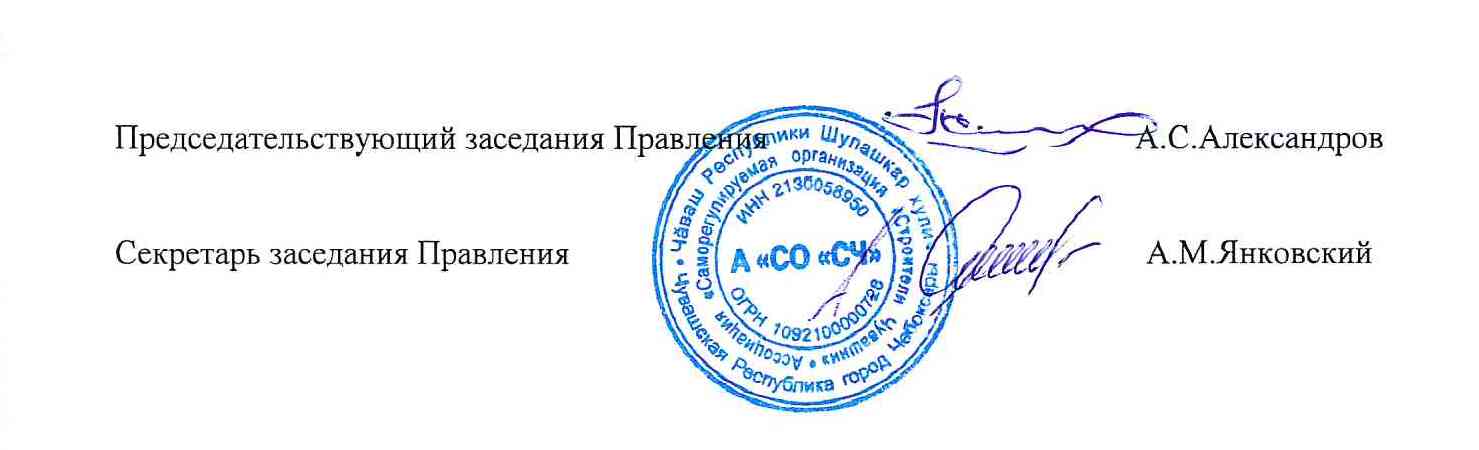 Приложение № 1к  Протоколу №380 от 10.05.2018 г. заседания Правления Ассоциации «Саморегулируемая организация «Строители Чувашии» Члены А «СО «СЧ»,наделенные правом в силу ст. 55.8. ГРК РФ выполнять строительство, реконструкцию, капитальный ремонт объектов капитального строительства по договору строительного подряда, в том числе заключаемого с использованием конкурентных способов заключения договоров, уплатившие взнос в компенсационный фонд возмещения вреда (в том числе компенсационный фонд обеспечения договорных обязательств – по заявлениям о намерении заключать договоры с использованием конкурентных способов заключения договоров), и имеющие следующие уровни ответственности.№ п/пСведения о членствеСведения о членствеСведения о членствеВзносы в КФВзносы в КФНаличие праваНаличие праваНаличие праваНаличие права№ п/пПолное или сокращенное наименование юридического лица, ФИО индивидуального предпринимателя Идентификационный номер налогоплательщика (ИНН)Дата внесения сведений в реестр членовСумма взноса в компенсационный фонд обеспечения договорных обязательствУровень ответственностиСтатус праваВ отношении объектов капитального строительстваВ отношении особо опасных объектовВ отношении объектов использования объектов атомной энергии1Общество с ограниченной ответственностью "Строительная фирма "Горизонт"213017221213.06.2017200 000первый уровень ответственностиДействуетДа№ п/пСведения о членствеСведения о членствеСведения о членствеВзносы в КФВзносы в КФНаличие праваНаличие праваНаличие праваНаличие права№ п/пПолное или сокращенное наименование юридического лица, ФИО индивидуального предпринимателя Идентификационный номер налогоплательщика (ИНН)Дата внесения сведений в реестр членовСумма взноса в компенсационный фонд возмещения вредаУровень ответственностиСтатус праваВ отношении объектов капитального строительстваВ отношении особо опасных объектовВ отношении объектов использования объектов атомной энергии2Общество с ограниченной ответственностью "Комфорт"213007291618.06.2010500 000второй уровень ответственностиДействуетДа№ п/пСведения о членствеСведения о членствеСведения о членствеВзносы в КФВзносы в КФНаличие праваНаличие праваНаличие праваНаличие права№ п/пПолное или сокращенное наименование юридического лица, ФИО индивидуального предпринимателя Идентификационный номер налогоплательщика (ИНН)Дата внесения сведений в реестр членовСумма взноса в компенсационный фонд обеспечения договорных обязательствУровень ответственностиСтатус праваВ отношении объектов капитального строительстваВ отношении особо опасных объектовВ отношении объектов использования объектов атомной энергии3Общество с ограниченной ответственностью "Комфорт"213007291618.06.20102 500 000второй уровень ответственностиДействуетДа№ п/пСведения о членствеСведения о членствеСведения о членствеВзносы в КФВзносы в КФНаличие праваНаличие праваНаличие праваНаличие права№ п/пПолное или сокращенное наименование юридического лица, ФИО индивидуального предпринимателя Идентификационный номер налогоплательщика (ИНН)Дата внесения сведений в реестр членовСумма взноса в компенсационный фонд возмещения вредаУровень ответственностиСтатус праваВ отношении объектов капитального строительстваВ отношении особо опасных объектовВ отношении объектов использования объектов атомной энергии4Общество с ограниченной ответственностью «Арман-С»213004590506.03.2018500 000второй уровень ответственностиДействуетДа№ п/пСведения о членствеСведения о членствеСведения о членствеВзносы в КФВзносы в КФНаличие праваНаличие праваНаличие праваНаличие права№ п/пПолное или сокращенное наименование юридического лица, ФИО индивидуального предпринимателя Идентификационный номер налогоплательщика (ИНН)Дата внесения сведений в реестр членовСумма взноса в компенсационный фонд обеспечения договорных обязательствУровень ответственностиСтатус праваВ отношении объектов капитального строительстваВ отношении особо опасных объектовВ отношении объектов использования объектов атомной энергии5Общество с ограниченной ответственностью «Арман-С»213004590506.03.20182 500 000второй уровень ответственностиДействуетДа№ п/пСведения о членствеСведения о членствеСведения о членствеВзносы в КФВзносы в КФНаличие праваНаличие праваНаличие праваНаличие права№ п/пПолное или сокращенное наименование юридического лица, ФИО индивидуального предпринимателя Идентификационный номер налогоплательщика (ИНН)Дата внесения сведений в реестр членовСумма взноса в компенсационный фонд возмещения вредаУровень ответственностиСтатус праваВ отношении объектов капитального строительстваВ отношении особо опасных объектовВ отношении объектов использования объектов атомной энергии6Открытое акционерное общество «Дорожное эксплуатационное предприятие № 139»211590490510.05.2018100 000первый уровень ответственностиДействуетДа№ п/пСведения о членствеСведения о членствеСведения о членствеВзносы в КФВзносы в КФНаличие праваНаличие праваНаличие праваНаличие права№ п/пПолное или сокращенное наименование юридического лица, ФИО индивидуального предпринимателя Идентификационный номер налогоплательщика (ИНН)Дата внесения сведений в реестр членовСумма взноса в компенсационный фонд возмещения вредаУровень ответственностиСтатус праваВ отношении объектов капитального строительстваВ отношении особо опасных объектовВ отношении объектов использования объектов атомной энергии7Общество с ограниченной ответственностью «ГОЛДИ»213011987510.05.2018100 000первый уровень ответственностиДействуетДа№ п/пСведения о членствеСведения о членствеСведения о членствеВзносы в КФВзносы в КФНаличие праваНаличие праваНаличие праваНаличие права№ п/пПолное или сокращенное наименование юридического лица, ФИО индивидуального предпринимателя Идентификационный номер налогоплательщика (ИНН)Дата внесения сведений в реестр членовСумма взноса в компенсационный фонд обеспечения договорных обязательствУровень ответственностиСтатус праваВ отношении объектов капитального строительстваВ отношении особо опасных объектовВ отношении объектов использования объектов атомной энергии8Общество с ограниченной ответственностью «ГОЛДИ»213011987510.05.2018200 000первый уровень ответственностиДействуетДа№ п/пСведения о членствеСведения о членствеСведения о членствеВзносы в КФВзносы в КФНаличие праваНаличие праваНаличие праваНаличие права№ п/пПолное или сокращенное наименование юридического лица, ФИО индивидуального предпринимателя Идентификационный номер налогоплательщика (ИНН)Дата внесения сведений в реестр членовСумма взноса в компенсационный фонд возмещения вредаУровень ответственностиСтатус праваВ отношении объектов капитального строительстваВ отношении особо опасных объектовВ отношении объектов использования объектов атомной энергии9Общество с ограниченной ответственностью «СК «СМУ 177»213019956710.05.2018100 000первый уровень ответственностиДействуетДа№ п/пСведения о членствеСведения о членствеСведения о членствеВзносы в КФВзносы в КФНаличие праваНаличие праваНаличие праваНаличие права№ п/пПолное или сокращенное наименование юридического лица, ФИО индивидуального предпринимателя Идентификационный номер налогоплательщика (ИНН)Дата внесения сведений в реестр членовСумма взноса в компенсационный фонд возмещения вредаУровень ответственностиСтатус праваВ отношении объектов капитального строительстваВ отношении особо опасных объектовВ отношении объектов использования объектов атомной энергии10Общество с ограниченной ответственностью «Ибресинское ДРСУ»210500618710.05.2018100 000первый уровень ответственностиДействуетДа№ п/пСведения о членствеСведения о членствеСведения о членствеВзносы в КФВзносы в КФНаличие праваНаличие праваНаличие праваНаличие права№ п/пПолное или сокращенное наименование юридического лица, ФИО индивидуального предпринимателя Идентификационный номер налогоплательщика (ИНН)Дата внесения сведений в реестр членовСумма взноса в компенсационный фонд обеспечения договорных обязательствУровень ответственностиСтатус праваВ отношении объектов капитального строительстваВ отношении особо опасных объектовВ отношении объектов использования объектов атомной энергии11Общество с ограниченной ответственностью «Ибресинское ДРСУ»210500618710.05.2018200 000первый уровень ответственностиДействуетДа